           Compte rendu du Conseil d’école du 31/03/2016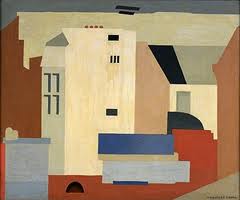 Présents : M. PETER, Inspecteur, 5 parents d’élèves, 20 enseignants,  la Responsable Périscolaire de Site, 1 ATSEM , le Responsable Territorial de Site, 1 représentant  de l’AFL, M. KIEKEN intervenant « Lire et faire lire »,  la directrice.Excusés : 2 parents d’élèves, 1 enseignant, 2 enseignants en maladie, Mme Strauss, directrice, ouvre la séance à 18h00.Le compte rendu du dernier Conseil d’Ecole du 06/11/2015 est commenté, puis  approuvé à l’unanimité.Les liens avec la municipalitéBilan des travaux effectués : Les fermetures des poubelles en cour de maternelle sont sécurisées Travaux d’entretien  Demandes réitérées lors des derniers conseils d’écoleStores et brise soleil dans les salles élémentaires, ainsi que les salles ATSEM (attendons la venue de spécialistes promis par M. OEHLER lors de du 1er  conseil d’école 2014/2015)L’amélioration de la température des classes par la pose de brise soleils et baisse de la température la nuit (puits canadien)La réparation pérenne de l’ascenseur. Une élève en fauteuil roulant, actuellement en GS, sera inscrite au CP l’année scolaire à venirLa demande d’une deuxième salle des maîtres (21 enseignants, la directrice et 1 EVS quotidiennement) Traitement anti échardes pour la cour de maternelleCours de récréation : amélioration de la qualité de la terre des espaces verts pour en faire des jardins pédagogiques. Les rendre  plus ombragées (remplacer les bambous par des arbres) Lors de l’exercice de mise en sécurité des personnes, il s’est encore une fois avéré que la sirène n’était pas entendue de tous. Deux  mégaphones sont  à nouveau demandés, pour la sécurité des élèves et personnelsLa question est posée de l’agrandissement de l’école. Pour la maternelle, où en est la réflexion ? il est nécessaire que le projet englobe une nouvelle salle d’évolution supplémentaire. En effet, pour 9 classes, il devient très difficile d’organiser le passage règlementaire des classes pour les apprentissages moteurs des élèves.Aménagement des cours de l’école A la maternelle :La cour est quasiment sans ombre (sauf sous le préau). Il y fait très chaud, car elle est encaissée et minérale. Les seuls points de verdure sont deux massifs de bambous, qui rendent la surveillance plus compliquée et n’apportent aucune ombre. De plus, les grilles qui les entourent sont dangereuses (coins anguleux avec deux accidents en découlant et bras coincés dans les interstices). Une demande orale avait déjà été formulée à M. ACKER pour supprimer  ces îlots. Le remplacement par des arbres à couronne procurant ombre et fraicheur est fortement souhaité par l’ensemble de l’équipe et des parents d’élèves.Un traçage marquant la délimitation des aires grands/moyens et moyens/ petits est demandée.Il y a un espace non accessible pour les élèves (entre le mur mitoyen et la petite barrière). Les enseignantes souhaitent y aménager un parcours sensoriel. Serait-il possible d’y réfléchir avec les services techniques de la ville ?Serait-il possible de déplacer la maisonnette du patio dans la cour et d’avoir un 2ème bac à sable dans le patio ?A l’élémentaireLa cour est très minérale et dégage beaucoup de chaleur vers les classes qui ont souvent des températures élevées. La plantation d’arbres à couronne, diffusant de l’ombre est nécessaire. Les bouleaux en place n’en dégagent quasiment pas. Sur les plans de l’école, de telles implantations sont indiquées. Comme en maternelle, les massifs de bambous rendent la surveillance plus compliquée. Ils masquent la vue, sans apporter le bénéfice de la fraîcheur. Pour que les élèves aient des aires de jeux plus dynamiques, il est demandé de supprimer les deux paniers de basket du  début  de la cour et de déplacer les cages de foot à cet endroit, pour un terrain de foot dans le sens de la largeur de la cour. Déplacer les paniers de basket du fond de la cour vers le milieu, pour créer un espace suffisant et en faire un terrain de ballon prisonnier. Un  billodrome pourrait être créé.  Les traçages devraient être rafraîchis (zone de médiation, et jeux de type marelle).La création de jardins pédagogiques est demandée depuis plusieurs conseils d’école. Pour ce faire, il faudrait de la terre permettant aux plantes de se développer. Un courrier en ce sens sera envoyé par les délégués de classe à M. Le Maire de la ville de Strasbourg.L’organisation des accueils périscolaires et des parcours éducatifsL’AFL et l’accueil périscolaire de l’élémentaire : L’accueil du soir, qui se tient de 15h45 à 18h15, s’adresse à une trentaine d’enfants en moyenne. L’accueil du matin débute à 07h45 et se termine à 08h20. Pour l’instant une petite dizaine d’élèves y sont inscrits. Pour la pérennité de ce service, il faudrait un accroissement des inscriptions.L’accueil périscolaire maternel, pris en charge par la ville de Strasbourg : Environ 60 enfants participent à cet accueil.Trois animatrices en charge des enfants.La restauration scolaire : Double service en restauration scolaire élémentaire et maternelle. Augmentation considérable des chiffres de fréquentation.Les nouvelles activités périscolaires : Pour cette année, Mme SCHEIDECKER explique que les  parcours éducatif. Sont proposés à plus de 90% des élèves de l’école élémentaire Il y a toujours la possibilité de s’inscrire à 3 activités, dans un cadre sportif, artistique et socio ludique.La présentation du nouveau projet d’école 2015-20183 axes de travail ont été arrêtés au mois de juin: favoriser l’ouverture culturelle pour améliorer les compétences du « dire, lire écrire » : les actions en découlant s’effectuent grâce au travail avec le maître supplémentaire, plus de projets avec des intervenants culturels (libraire, archéologue, architectes, urbanistes, musiciens, plasticiens, designers). Des liens seront effectués avec les activités périscolaires du soir  (projets commune et complémentaires) Mise en place d’actions favorisant la liaison entre la maternelle et le CP. L’objectif sera de mettre en place des projets culturels qui donnent envie de lire, de  s’exprimer. Le lien école/collège (chorale, échanges en allemand)mettre en place des situations et dispositifs pour favoriser l’autonomie de chaque élève : mise en place d’ateliers et de dispositifs de type Montessori,  plans de travail, formation des délégués à la médiation. mise en place d’ateliers individuels, de plans de travail, des   parcours en lien avec la maternelle. Dans chaque classe,  laisser un temps dans l’emploi du temps pour du travail en autonomie (recherche, entraide, création…). L’enfant devra se montrer capable d’utiliser, de ranger et respecter le matériel. Il devra aussi  se montrer capable de concevoir, mettre en œuvre et de réaliser des projets individuels, collectifs.faire adopter des stratégies pour mieux utiliser et développer la mémoire : c’est un accent qui sera mis sur les leçons, les chants et poèmes pour plus de spectacles ou olympiades (jour du 100, kermesse des tables de multiplication, olympiades de l’orthographe organiser des exercices se centrant sur les  stratégies de lecture, diversifier les modes de copies,  lors des ateliers avec le maître supplémentaire ou de  décloisonnement. Des jeux de quiz, mémory, mettant la mémoire en jeu seront multipliés. Mettre en œuvre les stratégies de mémorisation enseignées pour l’apprentissage des leçons.  En maternelle raconter son cahier de vie à la maison, raconter  une ancienne page à la maîtresse, etc…Ce projet d’école est soumis aux délibérations, puis adopté à l’unanimité par les participants. Présentation du projet de site  et du périscolaire « Cigale »L‘objectif de ce projet de la ville de Strasbourg est  de renforcer le lien entre le temps scolaire de l’enfant et le temps périscolaire. Les projets sont en cours. Ils viennent autant des enseignants que des intervenants. Mme Scheidecker rappelle que dans cette école cette volonté partenariale est déjà en place, mais sera renforcée l’année à venir.Le représentant de l’AFL, qui gère l’accueil périscolaire de l’élémentaire, développe surtout le nouvel axe d’action : l’animation les mercredis et les congés en direction des préadolescents. Un bulletin d’information sur le quartier sera édité par leurs soins. Deux animateurs sont dévolus à ce nouveau service.L’organisation pédagogique de l’école  et dates importantes pour préparation de rentrée 2016Les effectifs de l’école :Les effectifs sont en baisse à l’heure actuelle. 209 en maternelle, ce qui fait une moyenne  de 23 élèves par classe. 306 élèves pour l’élémentaire, ce qui fait une moyenne de  25.5 par classe, donc au-dessus d’une moyenne admise en REP.La question d’effectuer un glissement d’une classe maternelle à l’élémentaire est posée à M. Peter, Inspecteur. Ce dernier répond que cette possibilité est envisageable.Rappel des dates d’inscription (affichées devant l’école et distribuées aux parents) :Pour les petites sections  (élèves nés en 2013) : entre le 25 et le 29 avril 2016Pour les CP (élèves nés en 2010) : entre le 02 et le 06 mai 2016La réunion d’information aux parents (direction, RPS et AFL) : le 20 juin à 17h00Admission et l’orientation au collège: les visites  du collège sont programmées (élèves et parents). Les dates seront transmises aux parents. Un seul dossier pour EGPA présenté en commission, car refus des parents pour les autres dossiers mis en œuvre.Les actions en direction des élèves en difficulté :Des synthèses se sont tenues fin septembre pour déterminer les élèves qui pourront bénéficier des aides du RASED. Les prises en charges ont  débuté  mi octobre pour une douzaine d’élèves.En conseil de cycle 2, 12 élèves ont été proposés pour le CLAS : Le soutien scolaire est mis en œuvre par l’AFL dans les locaux de l’école élémentaire.Le dispositif « maître supplémentaire » : il n’est proposé qu’aux classes de CP et CE1. Pour la mise en œuvre des objectifs du nouveau projet d’école, le maître surnuméraire intervient en liaison  GS/CP en période de l’année. En dernier trimestre, Mme VUILLEQUEZ interviendra auprès des CE2.Les stages de remises à niveau seront organisés à l’école. Le premier durant la première semaine des congés de printemps, le second, la dernière semaine des congés d’été.SécuritéUn exercice de sécurité « PPMS attentat » s’est déroulé en maternelle comme à l’élémentaire. Les propositions d’aménagement ont été communiquées à notre hiérarchie. Pour les travaux nécessaires, la ville de Strasbourg en a été avisée.Les activités du trimestreMaternelle . Promenade à La Wantzenau et découverte, observation de la forêtFête de la laïcitéGoûter de St Nicolas (offert par la coop des classes)Fête de Noël : visite du Père Noël (M. KIEKEN) et cadeau à chaque classe. Les parents étaient invités à un spectacle/goûter.Semaine de la langue maternelle : objets familiaux rapportés par les parents, comptines en plusieurs langues, contes de diverses cultures et intervention de la maison des jeux « jeux du monde »Spectacle « Je suis différent et alors ? », le 17/03.Chasse aux œufs organisée pour les PS dans la cour de l’élémentaire et pour les MS et GS dans le parc des Poteries.Séances de jardinage avec  l’aimable participation de M. KIEKEN et Mme BAYA KORTUNAOrganisation du prix CHRONOS, avec les MS et CP. Durant l’année, ces classes ont découvert divers livres, à travers lectures et jeux. , sur le thème du temps qui passe. Chaque élève a déposé dans une urne son bulletin indiquant son livre préféré.Elémentaire :Conseil de délégués : nous en sommes à 3 réunions. Les thèmes de travail ont été choisis par les classes : inviter les parents à ne pas fumer devant l’école Les élèves de toutes les classes ont élaboré de petits tracts qui seront collés  sur le portail.créer des jardins pédagogiques. Une lettre en ce sens a été rédigée par toutes les classes et signée par les délégués. avoir moins de bagarres dans l’école : aménager la cour différemment, former des médiateurs. Cycle de natation : tout s’est bien passé grâce aux parents qui ont accepté d’accompagner.2 cycles Escalade: Les CM1  ont choisi de bloquer une semaine et se sont déplacés chaque jour à la Meinau , la salle Vertical Teens.Les meilleurs ont gagné une entrée gratuite. Les CM2 se déplacent, durant le deuxième trimestre, une fois par semaine à la salle WEKO (Hautepierre)Journée de la laïcité : présentation de travaux, de chants et de spectacles de toutes les classes, participation de l’école de musique du CSC. Pavoisement de l’école. Une grande émulation et forte présence des parents. Merci à M. l’Inspecteur d’avoir été présent.Exposition interactive « moi, jeune citoyen » : cette exposition est restée 3 semaines à l’école. Les classes du cycle 3 l’ont utilisée. Les parents d’élèves ont été invités à se l’approprier, afin de pouvoir échanger à propos de la citoyenneté avec leurs enfants, à la maison.Une projection/débat du film : « les enfants de la République » s’est déroulée en présence de parents et de l’association « Parenchantement »le 21 janvier à 10h00 et le 28 janvier à 19h30 dans l’école.Carnaval : un goûter déguisé durant une après-midi. (beignets offerts par la coop)100ème jour de classe : durant toute la journée, des jeux faisant réfléchir, proposant des activités physiques et divers jeux à propos du nombre 100 ont été organisés pour les élèves du cycle2. Un grand goûter mettant en jeu les décompositions de ce nombre a clôturé cette journée de calcul festif.Visite du Conseil de l’Europe par les CM2 :diverses animations sur l’égalité des filles/garçons terminées par un jeu de l’oieVisites de fouilles archéologiques par les classes du cycle 3Cycle de danse « les copains qui dansent» : les classes de CP s’entraînent pour une manifestation de type, bal des écoles. Celle-ci regroupera plusieurs classes d’école différentes à l’école M. CAHN les 20 et 21 juin.Le « km solidarité » : toutes les GS et les classes de l’élémentaire ont participé à cette grande manifestation transfontalière.Le point des parentsL’implication des parents est soulignée, même s’ils sont encore peu nombreux dans l’association. M. Kieken est remercié pour ses multiples interventions (père Noël, « lire t faire lire, jardinage », ainsi que Mme Baya Fortuna.Les dates du prochain conseil d’école est rappelée: 16/06/2016La séance est levée à 20h00